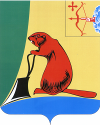 ТУЖИНСКАЯ РАЙОННАЯ ДУМА КИРОВСКОЙ ОБЛАСТИРЕШЕНИЕ ___20.11.2017____					пгт ТужаО внесении изменений в решение Тужинской районной Думы от 29.02.2016 № 70/434В соответствии с Законом Кировской области от 05.10.2017 № 101-ЗО «О внесении изменения в статью 3 Закона Кировской области «О комиссиях по делам несовершеннолетних и защите их прав в Кировской области» Тужинская районная Дума РЕШИЛА:Внести в решение Тужинской районной Думы от 29.02.2016 № 70/434, которым утверждено Положение о комиссии по делам несовершеннолетних и защите их прав при администрации Тужинского муниципального района (далее – Положение), следующее изменение: 	В пункте 1.1. Положения слова «выявление и пресечение случаев вовлечения несовершеннолетних в совершение преступлений и антиобщественных действий» заменить словами «выявление и пресечение случаев вовлечения несовершеннолетних в совершение преступлений, других противоправных и (или) антиобщественных действий, а также случаев склонения их к суицидальным действиям».2. Настоящее решение вступает в силу с момента опубликования в Бюллетене муниципальных нормативных правовых актов органов местного самоуправления Тужинского муниципального района Кировской области.Глава Тужинского муниципального района			Е.В. ВидякинаПредседатель Тужинскойрайонной Думы					Е.П. Оносов18/133